Publicado en Madrid el 22/10/2021 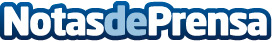 Ibecosol apuesta por la sostenibilidad con sus carbones de origen español¿Cuáles son unos de los mejores carbones sostenibles con el medioambiente que hay en el mercado? Esta es una pregunta que muchos asadores, tanto aficionados como profesionales se están haciendo. Muchos están cansados de comprar carbón y que sea todo polvo, que el carbón no tenga mucha duración o el impacto medioambiental que puede provocar este tipo de productosDatos de contacto:IBECOSOL+34 91 350 95 20Nota de prensa publicada en: https://www.notasdeprensa.es/ibecosol-apuesta-por-la-sostenibilidad-con-sus Categorias: Nacional Consumo Otras Industrias http://www.notasdeprensa.es